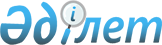 О внесении изменений в решение Каркаралинского районного маслихата от 23 декабря 2022 года № VII-29/237 "О бюджетах города районного значения, поселка, сельских округов на 2023-2025 годы"Решение Каркаралинского районного маслихата Карагандинской области от 18 июля 2023 года № VIII-7/60
      Районный маслихат РЕШИЛ:
      1. Внести в решение Каркаралинского районного маслихата "О бюджетах города районного значения, поселка, сельских округов на 2023-2025 годы" от 23 декабря 2022 года № VII- VII-29/237 следующие изменения:
      пункт 1 изложить в новой редакции:
      "1. Утвердить бюджет города Каркаралинск на 2023-2025 годы согласно приложениям 1, 2 и 3 соответственно, в том числе на 2023 год в следующих объемах:
      1) доходы – 872823 тысячи тенге, в том числе:
      налоговые поступления – 26565 тысяч тенге;
      неналоговые поступления – 500 тысяч тенге;
      поступления от продажи основного капитала – 0 тысяч тенге;
      поступления трансфертов – 845758 тысяч тенге;
      2) затраты – 896120 тысячи тенге;
      3) чистое бюджетное кредитование – 0 тысяч тенге, в том числе:
      бюджетные кредиты – 0 тысяч тенге;
      погашение бюджетных кредитов – 0 тысяч тенге;
      4) сальдо по операциям с финансовыми активами – 0 тысяч тенге, в том числе:
      приобретение финансовых активов – 0 тысяч тенге;
      поступления от продажи финансовых активов государства – 0 тысяч тенге;
      5) дефицит (профицит) бюджета – -23297 тысяч тенге;
      6) финансирование дефицита (использование профицита) бюджета – 23297 тысяч тенге, в том числе:
      поступление займов – 0 тысяч тенге;
      погашение займов – 0 тысяч тенге;
      используемые остатки бюджетных средств – 23297 тысяч тенге.";
      пункт 3 изложить в новой редакции:
      "3. Утвердить бюджет Егиндыбулакского сельского округа на 2023-2025 годы согласно приложениям 7, 8 и 9 соответственно, в том числе на 2023 год в следующих объемах:
      1) доходы – 106779 тысяч тенге, в том числе:
      налоговые поступления – 5160 тысяч тенге;
      неналоговые поступления – 1000 тысяч тенге;
      поступления от продажи основного капитала – 0 тысяч тенге;
      поступления трансфертов – 100619 тысяч тенге;
      2) затраты – 115009 тысяч тенге;
      3) чистое бюджетное кредитование – 0 тысяч тенге, в том числе:
      бюджетные кредиты – 0 тысяч тенге;
      погашение бюджетных кредитов – 0 тысяч тенге;
      4) сальдо по операциям с финансовыми активами – 0 тысяч тенге, в том числе:
      приобретение финансовых активов – 0 тысяч тенге;
      поступления от продажи финансовых активов государства – 0 тысяч тенге;
      5) дефицит (профицит) бюджета – -8230 тысяч тенге;
      6) финансирование дефицита (использование профицита) бюджета – 8230 тысяч тенге, в том числе:
      поступление займов – 0 тысяч тенге;
      погашение займов – 0 тысяч тенге;
      используемые остатки бюджетных средств – 8230 тысяч тенге."; 
      пункт 5 изложить в новой редакции:
      "5. Утвердить бюджет Абайского сельского округа на 2023-2025 годы согласно приложениям 13, 14 и 15 соответственно, в том числе на 2023 год в следующих объемах:
      1) доходы – 65098 тысяч тенге, в том числе:
      налоговые поступления – 274 тысяч тенге;
      неналоговые поступления – 0 тысяч тенге;
      поступления от продажи основного капитала – 0 тысяч тенге;
      поступления трансфертов – 64824 тысячи тенге;
      2) затраты – 69127 тысяч тенге;
      3) чистое бюджетное кредитование – 0 тысяч тенге, в том числе:
      бюджетные кредиты – 0 тысяч тенге;
      погашение бюджетных кредитов – 0 тысяч тенге;
      4) сальдо по операциям с финансовыми активами – 0 тысяч тенге, в том числе:
      приобретение финансовых активов – 0 тысяч тенге;
      поступления от продажи финансовых активов государства – 0 тысяч тенге;
      5) дефицит (профицит) бюджета – -4029 тысяч тенге;
      6) финансирование дефицита (использование профицита) бюджета – 4029 тысяч тенге, в том числе:
      поступление займов – 0 тысяч тенге;
      погашение займов – 0 тысяч тенге;
      используемые остатки бюджетных средств – 4029 тысяч тенге.";
      пункт 6 изложить в новой редакции:
      "6. Утвердить бюджет Касым Аманжоловского сельского округа на 2023-2025 годы согласно приложениям 16, 17 и 18 соответственно, в том числе на 2023 год в следующих объемах:
      1) доходы – 65137 тысяч тенге, в том числе:
      налоговые поступления – 2757 тысяч тенге;
      неналоговые поступления – 0 тысяч тенге;
      поступления от продажи основного капитала – 0 тысяч тенге;
      поступления трансфертов – 62380 тысяч тенге;
      2) затраты – 69009 тысяч тенге;
      3) чистое бюджетное кредитование – 0 тысяч тенге, в том числе:
      бюджетные кредиты – 0 тысяч тенге;
      погашение бюджетных кредитов – 0 тысяч тенге;
      4) сальдо по операциям с финансовыми активами – 0 тысяч тенге, в том числе:
      приобретение финансовых активов – 0 тысяч тенге;
      поступления от продажи финансовых активов государства – 0 тысяч тенге;
      5) дефицит (профицит) бюджета – -3872 тысячи тенге;
      6) финансирование дефицита (использование профицита) бюджета – 3872 тысячи тенге, в том числе:
      поступление займов – 0 тысяч тенге;
      погашение займов – 0 тысяч тенге;
      используемые остатки бюджетных средств – 3872 тысячи тенге.";
      пункт 8 изложить в новой редакции:
      "8. Утвердить бюджет Балкантауского сельского округа на 2023-2025 годы согласно приложениям 22, 23 и 24 соответственно, в том числе на 2023 год в следующих объемах:
      1) доходы – 58534 тысячи тенге, в том числе:
      налоговые поступления – 1288 тысяч тенге;
      неналоговые поступления – 0 тысяч тенге;
      поступления от продажи основного капитала – 0 тысяч тенге;
      поступления трансфертов – 57246 тысячи тенге;
      2) затраты – 60378 тысяч тенге;
      3) чистое бюджетное кредитование – 0 тысяч тенге, в том числе:
      бюджетные кредиты – 0 тысяч тенге;
      погашение бюджетных кредитов – 0 тысяч тенге;
      4) сальдо по операциям с финансовыми активами – 0 тысяч тенге, в том числе:
      приобретение финансовых активов – 0 тысяч тенге;
      поступления от продажи финансовых активов государства – 0 тысяч тенге;
      5) дефицит (профицит) бюджета – -1844 тысячи тенге;
      6) финансирование дефицита (использование профицита) бюджета – 1844 тысячи тенге, в том числе:
      поступление займов – 0 тысяч тенге;
      погашение займов – 0 тысяч тенге;
      используемые остатки бюджетных средств – 1844 тысячи тенге.";
      пункт 9 изложить в новой редакции:
      "9. Утвердить бюджет Бахтинского сельского округа на 2023-2025 годы согласно приложениям 25, 26 и 27 соответственно, в том числе на 2023 год в следующих объемах:
      1) доходы – 46354 тысячи тенге, в том числе:
      налоговые поступления – 2913 тысячи тенге;
      неналоговые поступления – 0 тысяч тенге;
      поступления от продажи основного капитала – 0 тысяч тенге;
      поступления трансфертов – 43441 тысяч тенге;
      2) затраты – 53556 тысячи тенге;
      3) чистое бюджетное кредитование – 0 тысяч тенге, в том числе:
      бюджетные кредиты – 0 тысяч тенге;
      погашение бюджетных кредитов – 0 тысяч тенге;
      4) сальдо по операциям с финансовыми активами – 0 тысяч тенге, в том числе:
      приобретение финансовых активов – 0 тысяч тенге;
      поступления от продажи финансовых активов государства – 0 тысяч тенге;
      5) дефицит (профицит) бюджета – -7202 тысячи тенге;
      6) финансирование дефицита (использование профицита) бюджета – 7202 тысячи тенге, в том числе:
      поступление займов – 0 тысяч тенге;
      погашение займов – 0 тысяч тенге;
      используемые остатки бюджетных средств – 7202 тысячи тенге.";
      пункт 14 изложить в новой редакции:
      "14. Утвердить бюджет Кайнарбулакского сельского округа на 2023-2025 годы согласно приложениям 40, 41 и 42 соответственно, в том числе на 2023 год в следующих объемах:
      1) доходы – 98038 тысячи тенге, в том числе:
      налоговые поступления – 2276 тысяч тенге;
      неналоговые поступления – 0 тысяч тенге;
      поступления от продажи основного капитала – 0 тысяч тенге;
      поступления трансфертов – 95762 тысяч тенге;
      2) затраты – 101885 тысяч тенге;
      3) чистое бюджетное кредитование – 0 тысяч тенге, в том числе:
      бюджетные кредиты – 0 тысяч тенге;
      погашение бюджетных кредитов – 0 тысяч тенге;
      4) сальдо по операциям с финансовыми активами – 0 тысяч тенге, в том числе:
      приобретение финансовых активов – 0 тысяч тенге;
      поступления от продажи финансовых активов государства – 0 тысяч тенге;
      5) дефицит (профицит) бюджета – -3847 тысяч тенге;
      6) финансирование дефицита (использование профицита) бюджета – 3847 тысяч тенге, в том числе:
      поступление займов – 0 тысяч тенге;
      погашение займов – 0 тысяч тенге;
      используемые остатки бюджетных средств – 3847 тысяч тенге.";
      пункт 18 изложить в новой редакции:
      "18. Утвердить бюджет Мадийского сельского округа на 2023-2025 годы согласно приложениям 52, 53 и 54 соответственно, в том числе на 2023 год в следующих объемах:
      1) доходы – 60917 тысяч тенге, в том числе:
      налоговые поступления – 890 тысяч тенге;
      неналоговые поступления – 0 тысяч тенге;
      поступления от продажи основного капитала – 0 тысяч тенге;
      поступления трансфертов – 60027 тысяч тенге;
      2) затраты – 63589 тысяч тенге;
      3) чистое бюджетное кредитование – 0 тысяч тенге, в том числе:
      бюджетные кредиты – 0 тысяч тенге;
      погашение бюджетных кредитов – 0 тысяч тенге;
      4) сальдо по операциям с финансовыми активами – 0 тысяч тенге, в том числе:
      приобретение финансовых активов – 0 тысяч тенге;
      поступления от продажи финансовых активов государства – 0 тысяч тенге;
      5) дефицит (профицит) бюджета – -2672 тысяч тенге;
      6) финансирование дефицита (использование профицита) бюджета – 2672 тысяч тенге, в том числе:
      поступление займов – 0 тысяч тенге;
      погашение займов – 0 тысяч тенге;
      используемые остатки бюджетных средств – 2672 тысяч тенге.";
      приложения 1, 7, 13, 16, 22, 25, 40, 52, 76 к указанному решению изложить в новой редакции согласно приложений 1, 2, 3, 4, 5, 6, 7, 8, 9 к настоящему решению.
      2. Настоящее решение вводится в действие с 1 января 2023 года. Бюджет города Каркаралинск на 2023 год Бюджет Егиндыбулакского сельского округа на 2023 год Бюджет Абайского сельского округа на 2023 год Бюджет Касым Аманжоловского сельского округа на 2023 год Бюджет Балкантауского сельского округа на 2023 год Бюджет Бахтинского сельского округа на 2023 год Бюджет Кайнарбулакского сельского округа на 2023 год Бюджет Мадийского сельского округа на 2023 год Целевые трансферты на 2023 год
					© 2012. РГП на ПХВ «Институт законодательства и правовой информации Республики Казахстан» Министерства юстиции Республики Казахстан
				
      Председатель районного маслихата

С. Оспанов
Приложение 1 к решению
Каркаралинского районного маслихата
от 18 июля 2023 года
№ VIII-7/60Приложение 1 к решению
Каркаралинского районного маслихата
от 23 декабря 2022 года
№ VII-29/237
Категория
Категория
Категория
Категория
Сумма (тысяч тенге)
Класс
Класс
Класс
Сумма (тысяч тенге)
Подкласс
Подкласс
Сумма (тысяч тенге)
Наименование
Сумма (тысяч тенге)
1
2
3
4
5
I. Доходы
872823
1
Налоговые поступления
26565
04
Hалоги на собственность
26065
1
Hалоги на имущество 
2126
4
Hалог на транспортные средства
23939
05
Внутренние налоги на товары, работы и услуги
500
3
Поступления за использование природных и других ресурсов
500
2
Неналоговые поступления
500
01
Доходы от государственной собственности
500
5
Доходы от аренды имущества, находящегося в государственной собственности
500
3
Поступления от продажи основного капитала
0
01
Продажа государственного имущества, закрепленного за государственными учреждениями
0
1
Продажа государственного имущества, закрепленного за государственными учреждениями
0
4
Поступления трансфертов
845758
02
Трансферты из вышестоящих органов государственного управления
845758
3
Трансферты из районного (города областного значения) бюджета
845758
Функциональная группа
Функциональная группа
Функциональная группа
Функциональная группа
Функциональная группа
Сумма (тысяч тенге)
Функциональная подгруппа
Функциональная подгруппа
Функциональная подгруппа
Функциональная подгруппа
Сумма (тысяч тенге)
Администратор бюджетных программ
Администратор бюджетных программ
Администратор бюджетных программ
Сумма (тысяч тенге)
Программа
Программа
Сумма (тысяч тенге)
Наименование
Сумма (тысяч тенге)
1
2
3
4
5
6
 II.Затраты
896120
01
Государственные услуги общего характера
192066
1
Представительные, исполнительные и другие органы, выполняющие общие функции государственного управления
192066
124
Аппарат акима города районного значения, села, поселка, сельского округа
192066
001
Услуги по обеспечению деятельности акима города районного значения, села, поселка, сельского округа
190862
022
Капитальные расходы государственного органа
1204
07
Жилищно-коммунальное хозяйство
619349
3
Благоустройство населенных пунктов
619349
124
Аппарат акима города районного значения, села, поселка, сельского округа
619349
008
Освещение улиц населенных пунктов
91096
009
Обеспечение санитарии населенных пунктов
71840
010
Содержание мест захоронений и погребение безродных
3444
011
Благоустройство и озеленение населенных пунктов
452969
12
Транспорт и коммуникации
81212
1
Автомобильный транспорт
81212
124
Аппарат акима города районного значения, села, поселка, сельского округа
81212
013
Обеспечение функционирования автомобильных дорог в городах районного значения, селах, поселках, сельских округах
81212
15
Трансферты
3493
1
Трансферты
3493
124
Аппарат акима города районного значения, села, поселка, сельского округа
3493
048
Возврат неиспользованных (недоиспользованных) целевых трансфертов
3493
Функциональная группа
Функциональная группа
Функциональная группа
Функциональная группа
Функциональная группа
Сумма (тысяч тенге)
Функциональная подгруппа
Функциональная подгруппа
Функциональная подгруппа
Функциональная подгруппа
Сумма (тысяч тенге)
Администратор бюджетных программ
Администратор бюджетных программ
Администратор бюджетных программ
Сумма (тысяч тенге)
Программа
Программа
Сумма (тысяч тенге)
Наименование
Сумма (тысяч тенге)
III. Чистое бюджетное кредитование
0
Бюджетные кредиты 
0
Категория
Категория
Категория
Категория
Сумма (тысяч тенге)
Класс 
Класс 
Класс 
Сумма (тысяч тенге)
Подкласс
Подкласс
Сумма (тысяч тенге)
Наименование
Сумма (тысяч тенге)
Погашение бюджетных кредитов
0
Функциональная группа
Функциональная группа
Функциональная группа
Функциональная группа
Функциональная группа
Сумма (тысяч тенге)
Функциональная подгруппа
Функциональная подгруппа
Функциональная подгруппа
Функциональная подгруппа
Сумма (тысяч тенге)
Администратор бюджетных программ
Администратор бюджетных программ
Администратор бюджетных программ
Сумма (тысяч тенге)
Программа
Программа
Сумма (тысяч тенге)
Наименование
Сумма (тысяч тенге)
IV. Сальдо по операциям с финансовыми активами
0
Приобретение финансовых активов
0
Категория
Категория
Категория
Категория
Сумма (тысяч тенге)
Класс 
Класс 
Класс 
Сумма (тысяч тенге)
Подкласс
Подкласс
Сумма (тысяч тенге)
Наименование
Сумма (тысяч тенге)
Поступление от продажи финансовых активов государства
0
Функциональная группа
Функциональная группа
Функциональная группа
Функциональная группа
Функциональная группа
Сумма (тысяч тенге)
Функциональная подгруппа
Функциональная подгруппа
Функциональная подгруппа
Функциональная подгруппа
Сумма (тысяч тенге)
Администратор бюджетных программ 
Администратор бюджетных программ 
Администратор бюджетных программ 
Сумма (тысяч тенге)
Программа
Программа
Сумма (тысяч тенге)
Наименование
Сумма (тысяч тенге)
V. Дефицит (профицит) бюджета 
-23297
VI. Финансирование дефицита (использование профицита) бюджета 
23297Приложение 2 к решению
Каркаралинского районного маслихата
от 18 июля 2023 года
№ VIII-7/60Приложение 7 к решению
Каркаралинского районного маслихата
от 23 декабря 2022 года
№ VII-29/237
Категория
Категория
Категория
Категория
Сумма (тысяч тенге)
Класс
Класс
Класс
Сумма (тысяч тенге)
Подкласс
Подкласс
Сумма (тысяч тенге)
Наименование
Сумма (тысяч тенге)
1
2
3
4
5
I. Доходы
106779
1
Налоговые поступления
5160
04
Hалоги на собственность
5160
1
Hалоги на имущество 
160
4
Hалог на транспортные средства
5000
2
Неналоговые поступления
1000
01
Доходы от государственной собственности
1000
5
Доходы от аренды имущества, находящегося в государственной собственности
1000
3
Поступления от продажи основного капитала
0
01
Продажа государственного имущества, закрепленного за государственными учреждениями
0
1
Продажа государственного имущества, закрепленного за государственными учреждениями
0
4
Поступления трансфертов
100619
02
Трансферты из вышестоящих органов государственного управления
100619
3
Трансферты из районного (города областного значения) бюджета
100619
Функциональная группа
Функциональная группа
Функциональная группа
Функциональная группа
Функциональная группа
Сумма (тысяч тенге)
Функциональная подгруппа
Функциональная подгруппа
Функциональная подгруппа
Функциональная подгруппа
Сумма (тысяч тенге)
Администратор бюджетных программ
Администратор бюджетных программ
Администратор бюджетных программ
Сумма (тысяч тенге)
Программа
Программа
Сумма (тысяч тенге)
Наименование
Сумма (тысяч тенге)
1
2
3
4
5
6
 II.Затраты
115009
01
Государственные услуги общего характера
61664
1
Представительные, исполнительные и другие органы, выполняющие общие функции государственного управления
61664
124
Аппарат акима города районного значения, села, поселка, сельского округа
61664
001
Услуги по обеспечению деятельности акима города районного значения, села, поселка, сельского округа
61290
022
Капитальные расходы государственного органа
374
07
Жилищно-коммунальное хозяйство
36644
3
Благоустройство населенных пунктов
36644
124
Аппарат акима города районного значения, села, поселка, сельского округа
36644
008
Освещение улиц в населенных пунктах
6504
009
Обеспечение санитарии населенных пунктов
3393
010
Содержание мест захоронений и погребение безродных
319
011
Благоустройство и озеленение населенных пунктов
26428
12
Транспорт и коммуникации
2224
1
Автомобильный транспорт
2224
124
Аппарат акима города районного значения, села, поселка, сельского округа
2224
013
Обеспечение функционирования автомобильных дорог в городах районного значения, селах, поселках, сельских округах
2224
13
Прочие
10512
9
Прочие
10512
124
Аппарат акима города районного значения, села, поселка, сельского округа
10512
025
Расходы на новые инициативы
10512
15
Трансферты
3965
1
Трансферты
3965
124
Аппарат акима города районного значения, села, поселка, сельского округа
3965
048
Возврат неиспользованных (недоиспользованных) целевых трансфертов
3965
Функциональная группа
Функциональная группа
Функциональная группа
Функциональная группа
Функциональная группа
Сумма (тысяч тенге)
Функциональная подгруппа
Функциональная подгруппа
Функциональная подгруппа
Функциональная подгруппа
Сумма (тысяч тенге)
Администратор бюджетных программ
Администратор бюджетных программ
Администратор бюджетных программ
Сумма (тысяч тенге)
Программа
Программа
Сумма (тысяч тенге)
Наименование
Сумма (тысяч тенге)
III. Чистое бюджетное кредитование
0
Бюджетные кредиты 
0
Категория
Категория
Категория
Категория
Сумма (тысяч тенге)
Класс 
Класс 
Класс 
Сумма (тысяч тенге)
Подкласс
Подкласс
Сумма (тысяч тенге)
Наименование
Сумма (тысяч тенге)
Погашение бюджетных кредитов
0
Функциональная группа
Функциональная группа
Функциональная группа
Функциональная группа
Функциональная группа
Сумма (тысяч тенге)
Функциональная подгруппа
Функциональная подгруппа
Функциональная подгруппа
Функциональная подгруппа
Сумма (тысяч тенге)
Администратор бюджетных программ
Администратор бюджетных программ
Администратор бюджетных программ
Сумма (тысяч тенге)
Программа
Программа
Сумма (тысяч тенге)
Наименование
Сумма (тысяч тенге)
IV. Сальдо по операциям с финансовыми активами
0
Приобретение финансовых активов
0
Категория
Категория
Категория
Категория
Сумма (тысяч тенге)
Класс 
Класс 
Класс 
Сумма (тысяч тенге)
Подкласс
Подкласс
Сумма (тысяч тенге)
Наименование
Сумма (тысяч тенге)
Поступление от продажи финансовых активов государства
0
Функциональная группа
Функциональная группа
Функциональная группа
Функциональная группа
Функциональная группа
Сумма (тысяч тенге)
Функциональная подгруппа
Функциональная подгруппа
Функциональная подгруппа
Функциональная подгруппа
Сумма (тысяч тенге)
Администратор бюджетных программ 
Администратор бюджетных программ 
Администратор бюджетных программ 
Сумма (тысяч тенге)
Программа
Программа
Сумма (тысяч тенге)
Наименование
Сумма (тысяч тенге)
V. Дефицит (профицит) бюджета 
-8230
VI. Финансирование дефицита (использование профицита) бюджета 
8230Приложение 3 к решению
Каркаралинского районного маслихата
от 18 июля 2023 года
№ VIII-7/60Приложение 13 к решению
Каркаралинского районного маслихата
от 23 декабря 2022 года
№ VII-29/237
Категория
Категория
Категория
Категория
Сумма (тысяч тенге)
Класс
Класс
Класс
Сумма (тысяч тенге)
Подкласс
Подкласс
Сумма (тысяч тенге)
Наименование
Сумма (тысяч тенге)
1
2
3
4
5
I. Доходы
65098
1
Налоговые поступления
274
04
Hалоги на собственность
274
1
Hалоги на имущество 
45
4
Hалог на транспортные средства
229
2
Неналоговые поступления
0
01
Доходы от государственной собственности
0
5
Доходы от аренды имущества, находящегося в государственной собственности
0
3
Поступления от продажи основного капитала
0
01
Продажа государственного имущества, закрепленного за государственными учреждениями
0
1
Продажа государственного имущества, закрепленного за государственными учреждениями
0
4
Поступления трансфертов
64824
02
Трансферты из вышестоящих органов государственного управления
64824
3
Трансферты из районного (города областного значения) бюджета
64824
Функциональная группа
Функциональная группа
Функциональная группа
Функциональная группа
Функциональная группа
Сумма (тысяч тенге)
Функциональная подгруппа
Функциональная подгруппа
Функциональная подгруппа
Функциональная подгруппа
Сумма (тысяч тенге)
Администратор бюджетных программ
Администратор бюджетных программ
Администратор бюджетных программ
Сумма (тысяч тенге)
Программа
Программа
Сумма (тысяч тенге)
Наименование
Сумма (тысяч тенге)
1
2
3
4
5
6
 II.Затраты
69127
01
Государственные услуги общего характера
36458
1
Представительные, исполнительные и другие органы, выполняющие общие функции государственного управления
36458
124
Аппарат акима города районного значения, села, поселка, сельского округа
36458
001
Услуги по обеспечению деятельности акима города районного значения, села, поселка, сельского округа
36231
022
Капитальные расходы государственного органа
227
07
Жилищно-коммунальное хозяйство
29530
3
Благоустройство населенных пунктов
29530
124
Аппарат акима города районного значения, села, поселка, сельского округа
29530
008
Освещение улиц в населенных пунктах
11329
011
Благоустройство и озеленение населенных пунктов
18201
12
Транспорт и коммуникации
268
1
Автомобильный транспорт
268
124
Аппарат акима города районного значения, села, поселка, сельского округа
268
013
Обеспечение функционирования автомобильных дорог в городах районного значения, селах, поселках, сельских округах
268
15
Трансферты
2871
1
Трансферты
2871
124
Аппарат акима города районного значения, села, поселка, сельского округа
2871
048
Возврат неиспользованных (недоиспользованных) целевых трансфертов
2871
Функциональная группа
Функциональная группа
Функциональная группа
Функциональная группа
Функциональная группа
Сумма (тысяч тенге)
Функциональная подгруппа
Функциональная подгруппа
Функциональная подгруппа
Функциональная подгруппа
Сумма (тысяч тенге)
Администратор бюджетных программ
Администратор бюджетных программ
Администратор бюджетных программ
Сумма (тысяч тенге)
Программа
Программа
Сумма (тысяч тенге)
Наименование
Сумма (тысяч тенге)
III. Чистое бюджетное кредитование
0
Бюджетные кредиты 
0
Категория
Категория
Категория
Категория
Сумма (тысяч тенге)
Класс 
Класс 
Класс 
Сумма (тысяч тенге)
Подкласс
Подкласс
Сумма (тысяч тенге)
Наименование
Сумма (тысяч тенге)
Погашение бюджетных кредитов
0
Функциональная группа
Функциональная группа
Функциональная группа
Функциональная группа
Функциональная группа
Сумма (тысяч тенге)
Функциональная подгруппа
Функциональная подгруппа
Функциональная подгруппа
Функциональная подгруппа
Сумма (тысяч тенге)
Администратор бюджетных программ
Администратор бюджетных программ
Администратор бюджетных программ
Сумма (тысяч тенге)
Программа
Программа
Сумма (тысяч тенге)
Наименование
Сумма (тысяч тенге)
IV. Сальдо по операциям с финансовыми активами
0
Приобретение финансовых активов
0
Категория
Категория
Категория
Категория
Сумма (тысяч тенге)
Класс 
Класс 
Класс 
Сумма (тысяч тенге)
Подкласс
Подкласс
Сумма (тысяч тенге)
Наименование
Сумма (тысяч тенге)
Поступление от продажи финансовых активов государства
0
Функциональная группа
Функциональная группа
Функциональная группа
Функциональная группа
Функциональная группа
Сумма (тысяч тенге)
Функциональная подгруппа
Функциональная подгруппа
Функциональная подгруппа
Функциональная подгруппа
Сумма (тысяч тенге)
Администратор бюджетных программ 
Администратор бюджетных программ 
Администратор бюджетных программ 
Сумма (тысяч тенге)
Программа
Программа
Сумма (тысяч тенге)
Наименование
Сумма (тысяч тенге)
V. Дефицит (профицит) бюджета 
-4029
VI. Финансирование дефицита (использование профицита) бюджета 
4029Приложение 4 к решению
Каркаралинского районного маслихата
от 18 июля 2023 года
№ VIII-7/60Приложение 16 к решению
Каркаралинского районного маслихата
от 23 декабря 2022 года
№ VII-29/237
Категория
Категория
Категория
Категория
Сумма (тысяч тенге)
Класс
Класс
Класс
Сумма (тысяч тенге)
Подкласс
Подкласс
Сумма (тысяч тенге)
Наименование
Сумма (тысяч тенге)
1
2
3
4
5
I. Доходы
65137
1
Налоговые поступления
2757
04
Hалоги на собственность
2577
1
Hалоги на имущество 
77
4
Hалог на транспортные средства
2500
05
Внутренние налоги на товары, работы и услуги
180
3
Поступления за использование природных и других ресурсов
180
2
Неналоговые поступления
0
01
Доходы от государственной собственности
0
5
Доходы от аренды имущества, находящегося в государственной собственности
0
3
Поступления от продажи основного капитала
0
01
Продажа государственного имущества, закрепленного за государственными учреждениями
0
1
Продажа государственного имущества, закрепленного за государственными учреждениями
0
4
Поступления трансфертов
62380
02
Трансферты из вышестоящих органов государственного управления
62380
3
Трансферты из районного (города областного значения) бюджета
62380
Функциональная группа
Функциональная группа
Функциональная группа
Функциональная группа
Функциональная группа
Сумма (тысяч тенге)
Функциональная подгруппа
Функциональная подгруппа
Функциональная подгруппа
Функциональная подгруппа
Сумма (тысяч тенге)
Администратор бюджетных программ
Администратор бюджетных программ
Администратор бюджетных программ
Сумма (тысяч тенге)
Программа
Программа
Сумма (тысяч тенге)
Наименование
Сумма (тысяч тенге)
1
2
3
4
5
6
 II.Затраты
69009
01
Государственные услуги общего характера
44002
1
Представительные, исполнительные и другие органы, выполняющие общие функции государственного управления
44002
124
Аппарат акима города районного значения, села, поселка, сельского округа
44002
001
Услуги по обеспечению деятельности акима города районного значения, села, поселка, сельского округа
43962
022
Капитальные расходы государственного органа
40
07
Жилищно-коммунальное хозяйство
23754
2
Коммунальное хозяйство
213
124
Аппарат акима города районного значения, села, поселка, сельского округа
213
014
Организация водоснабжения населенных пунктов
213
3
Благоустройство населенных пунктов
23541
124
Аппарат акима города районного значения, села, поселка, сельского округа
23541
008
Освещение улиц в населенных пунктах
15624
011
Благоустройство и озеленение населенных пунктов
7917
12
Транспорт и коммуникации
1042
1
Автомобильный транспорт
1042
124
Аппарат акима города районного значения, села, поселка, сельского округа
1042
013
Обеспечение функционирования автомобильных дорог в городах районного значения, селах, поселках, сельских округах
1042
15
Трансферты
211
1
Трансферты
211
124
Аппарат акима города районного значения, села, поселка, сельского округа
211
048
Возврат неиспользованных (недоиспользованных) целевых трансфертов
211
Функциональная группа
Функциональная группа
Функциональная группа
Функциональная группа
Функциональная группа
Сумма (тысяч тенге)
Функциональная подгруппа
Функциональная подгруппа
Функциональная подгруппа
Функциональная подгруппа
Сумма (тысяч тенге)
Администратор бюджетных программ
Администратор бюджетных программ
Администратор бюджетных программ
Сумма (тысяч тенге)
Программа
Программа
Сумма (тысяч тенге)
Наименование
Сумма (тысяч тенге)
III. Чистое бюджетное кредитование
0
Бюджетные кредиты 
0
Категория
Категория
Категория
Категория
Сумма (тысяч тенге)
Класс 
Класс 
Класс 
Сумма (тысяч тенге)
Подкласс
Подкласс
Сумма (тысяч тенге)
Наименование
Сумма (тысяч тенге)
Погашение бюджетных кредитов
0
Функциональная группа
Функциональная группа
Функциональная группа
Функциональная группа
Функциональная группа
Сумма (тысяч тенге)
Функциональная подгруппа
Функциональная подгруппа
Функциональная подгруппа
Функциональная подгруппа
Сумма (тысяч тенге)
Администратор бюджетных программ
Администратор бюджетных программ
Администратор бюджетных программ
Сумма (тысяч тенге)
Программа
Программа
Сумма (тысяч тенге)
Наименование
Сумма (тысяч тенге)
IV. Сальдо по операциям с финансовыми активами
0
Приобретение финансовых активов
0
Категория
Категория
Категория
Категория
Сумма (тысяч тенге)
Класс 
Класс 
Класс 
Сумма (тысяч тенге)
Подкласс
Сумма (тысяч тенге)
Наименование
Сумма (тысяч тенге)
Поступление от продажи финансовых активов государства
0
Функциональная группа
Функциональная группа
Функциональная группа
Функциональная группа
Функциональная группа
Сумма (тысяч тенге)
Функциональная подгруппа
Функциональная подгруппа
Функциональная подгруппа
Функциональная подгруппа
Сумма (тысяч тенге)
Администратор бюджетных программ 
Администратор бюджетных программ 
Администратор бюджетных программ 
Сумма (тысяч тенге)
Программа
Программа
Сумма (тысяч тенге)
Наименование
Сумма (тысяч тенге)
V. Дефицит (профицит) бюджета 
-3872
VI. Финансирование дефицита (использование профицита) бюджета 
3872Приложение 5 к решению
Каркаралинского районного маслихата
от 18 июля 2023 года
№ VIII-7/60Приложение 22 к решению
Каркаралинского районного маслихата
от 23 декабря 2022 года
№ VII-29/237
Категория
Категория
Категория
Категория
Сумма (тысяч тенге)
Класс
Класс
Класс
Сумма (тысяч тенге)
Подкласс
Подкласс
Сумма (тысяч тенге)
Наименование
Сумма (тысяч тенге)
1
2
3
4
5
I. Доходы
58534
1
Налоговые поступления
1288
04
Hалоги на собственность
958
1
Hалоги на имущество 
108
4
Hалог на транспортные средства
850
05
Внутренние налоги на товары, работы и услуги
330
3
Поступления за использование природных и других ресурсов
330
2
Неналоговые поступления
0
01
Доходы от государственной собственности
0
5
Доходы от аренды имущества, находящегося в государственной собственности
0
3
Поступления от продажи основного капитала
0
01
Продажа государственного имущества, закрепленного за государственными учреждениями
0
1
Продажа государственного имущества, закрепленного за государственными учреждениями
0
4
Поступления трансфертов
57246
02
Трансферты из вышестоящих органов государственного управления
57246
3
Трансферты из районного (города областного значения) бюджета
57246
Функциональная группа
Функциональная группа
Функциональная группа
Функциональная группа
Функциональная группа
Сумма (тысяч тенге)
Функциональная подгруппа
Функциональная подгруппа
Функциональная подгруппа
Функциональная подгруппа
Сумма (тысяч тенге)
Администратор бюджетных программ
Администратор бюджетных программ
Администратор бюджетных программ
Сумма (тысяч тенге)
Программа
Программа
Сумма (тысяч тенге)
Наименование
Сумма (тысяч тенге)
1
2
3
4
5
6
 II.Затраты
60378
01
Государственные услуги общего характера
38175
1
Представительные, исполнительные и другие органы, выполняющие общие функции государственного управления
38175
124
Аппарат акима города районного значения, села, поселка, сельского округа
38175
001
Услуги по обеспечению деятельности акима города районного значения, села, поселка, сельского округа
37785
022
Капитальные расходы государственного органа
390
07
Жилищно-коммунальное хозяйство
16432
2
Коммунальное хозяйство
192
124
Аппарат акима города районного значения, села, поселка, сельского округа
192
014
Организация водоснабжения населенных пунктов
192
3
Благоустройство населенных пунктов
16240
124
Аппарат акима города районного значения, села, поселка, сельского округа
16240
008
Освещение улиц в населенных пунктах
4838
011
Благоустройство и озеленение населенных пунктов
11402
12
Транспорт и коммуникации
5594
1
Автомобильный транспорт
5594
124
Аппарат акима города районного значения, села, поселка, сельского округа
5594
013
Обеспечение функционирования автомобильных дорог в городах районного значения, селах, поселках, сельских округах
5594
15
Трансферты
177
1
Трансферты
177
124
Аппарат акима города районного значения, села, поселка, сельского округа
177
048
Возврат неиспользованных (недоиспользованных) целевых трансфертов
177
Функциональная группа
Функциональная группа
Функциональная группа
Функциональная группа
Функциональная группа
Сумма (тысяч тенге)
Функциональная подгруппа
Функциональная подгруппа
Функциональная подгруппа
Функциональная подгруппа
Сумма (тысяч тенге)
Администратор бюджетных программ
Администратор бюджетных программ
Администратор бюджетных программ
Сумма (тысяч тенге)
Программа
Программа
Сумма (тысяч тенге)
Наименование
Сумма (тысяч тенге)
III. Чистое бюджетное кредитование
0
Бюджетные кредиты 
0
Категория
Категория
Категория
Категория
Сумма (тысяч тенге)
Класс 
Класс 
Класс 
Сумма (тысяч тенге)
Подкласс
Подкласс
Сумма (тысяч тенге)
Наименование
Сумма (тысяч тенге)
Погашение бюджетных кредитов
0
Функциональная группа
Функциональная группа
Функциональная группа
Функциональная группа
Функциональная группа
Сумма (тысяч тенге)
Функциональная подгруппа
Функциональная подгруппа
Функциональная подгруппа
Функциональная подгруппа
Сумма (тысяч тенге)
Администратор бюджетных программ
Администратор бюджетных программ
Администратор бюджетных программ
Сумма (тысяч тенге)
Программа
Программа
Сумма (тысяч тенге)
Наименование
Сумма (тысяч тенге)
IV. Сальдо по операциям с финансовыми активами
0
Приобретение финансовых активов
0
Категория
Категория
Категория
Категория
Сумма (тысяч тенге)
Класс 
Класс 
Класс 
Сумма (тысяч тенге)
Подкласс
Сумма (тысяч тенге)
Наименование
Сумма (тысяч тенге)
Поступление от продажи финансовых активов государства
0
Функциональная группа
Функциональная группа
Функциональная группа
Функциональная группа
Функциональная группа
Сумма (тысяч тенге)
Функциональная подгруппа
Функциональная подгруппа
Функциональная подгруппа
Функциональная подгруппа
Сумма (тысяч тенге)
Администратор бюджетных программ 
Администратор бюджетных программ 
Администратор бюджетных программ 
Сумма (тысяч тенге)
Программа
Программа
Сумма (тысяч тенге)
Наименование
Сумма (тысяч тенге)
V. Дефицит (профицит) бюджета 
-1844
VI. Финансирование дефицита (использование профицита) бюджета 
1844Приложение 6 к решению
Каркаралинского районного маслихата
от 18 июля 2023 года
№ VIII-7/60Приложение 25 к решению
Каркаралинского районного маслихата
от 23 декабря 2022 года
№ VII-29/237
Категория
Категория
Категория
Категория
Сумма (тысяч тенге)
Класс
Класс
Класс
Сумма (тысяч тенге)
Подкласс
Подкласс
Сумма (тысяч тенге)
Наименование
Сумма (тысяч тенге)
1
2
3
4
5
I. Доходы
46354
1
Налоговые поступления
2913
04
Hалоги на собственность
1913
1
Hалоги на имущество 
63
4
Hалог на транспортные средства
1850
05
Внутренние налоги на товары, работы и услуги
1000
3
Поступления за использование природных и других ресурсов
1000
2
Неналоговые поступления
0
01
Доходы от государственной собственности
0
5
Доходы от аренды имущества, находящегося в государственной собственности
0
3
Поступления от продажи основного капитала
0
01
Продажа государственного имущества, закрепленного за государственными учреждениями
0
1
Продажа государственного имущества, закрепленного за государственными учреждениями
0
4
Поступления трансфертов
43441
02
Трансферты из вышестоящих органов государственного управления
43441
3
Трансферты из районного (города областного значения) бюджета
43441
Функциональная группа
Функциональная группа
Функциональная группа
Функциональная группа
Функциональная группа
Сумма (тысяч тенге)
Функциональная подгруппа
Функциональная подгруппа
Функциональная подгруппа
Функциональная подгруппа
Сумма (тысяч тенге)
Администратор бюджетных программ
Администратор бюджетных программ
Администратор бюджетных программ
Сумма (тысяч тенге)
Программа
Программа
Сумма (тысяч тенге)
Наименование
Сумма (тысяч тенге)
1
2
3
4
5
6
 II.Затраты
53556
01
Государственные услуги общего характера
47297
1
Представительные, исполнительные и другие органы, выполняющие общие функции государственного управления
47297
124
Аппарат акима города районного значения, села, поселка, сельского округа
47297
001
Услуги по обеспечению деятельности акима города районного значения, села, поселка, сельского округа
46087
022
Капитальные расходы государственного органа
1210
07
Жилищно-коммунальное хозяйство
6257
2
Коммунальное хозяйство
2400
124
Аппарат акима города районного значения, села, поселка, сельского округа
2400
014
Организация водоснабжения населенных пунктов
2400
3
Благоустройство населенных пунктов
3857
124
Аппарат акима города районного значения, села, поселка, сельского округа
3857
008
Освещение улиц в населенных пунктах
3757
011
Благоустройство и озеленение населенных пунктов
100
15
Трансферты
2
1
Трансферты
2
124
Аппарат акима города районного значения, села, поселка, сельского округа
2
048
Возврат неиспользованных (недоиспользованных) целевых трансфертов
2
Функциональная группа
Функциональная группа
Функциональная группа
Функциональная группа
Функциональная группа
Сумма (тысяч тенге)
Функциональная подгруппа
Функциональная подгруппа
Функциональная подгруппа
Функциональная подгруппа
Сумма (тысяч тенге)
Администратор бюджетных программ
Администратор бюджетных программ
Администратор бюджетных программ
Сумма (тысяч тенге)
Программа
Программа
Сумма (тысяч тенге)
Наименование
Сумма (тысяч тенге)
III. Чистое бюджетное кредитование
0
Бюджетные кредиты 
0
Категория
Категория
Категория
Категория
Сумма (тысяч тенге)
Класс 
Класс 
Класс 
Сумма (тысяч тенге)
Подкласс
Подкласс
Сумма (тысяч тенге)
Наименование
Сумма (тысяч тенге)
Погашение бюджетных кредитов
0
Функциональная группа
Функциональная группа
Функциональная группа
Функциональная группа
Функциональная группа
Сумма (тысяч тенге)
Функциональная подгруппа
Функциональная подгруппа
Функциональная подгруппа
Функциональная подгруппа
Сумма (тысяч тенге)
Администратор бюджетных программ
Администратор бюджетных программ
Администратор бюджетных программ
Сумма (тысяч тенге)
Программа
Программа
Сумма (тысяч тенге)
Наименование
Сумма (тысяч тенге)
IV. Сальдо по операциям с финансовыми активами
0
Приобретение финансовых активов
0
Категория
Категория
Категория
Категория
Сумма (тысяч тенге)
Класс 
Класс 
Класс 
Сумма (тысяч тенге)
Подкласс
Сумма (тысяч тенге)
Наименование
Сумма (тысяч тенге)
Поступление от продажи финансовых активов государства
0
Функциональная группа
Функциональная группа
Функциональная группа
Функциональная группа
Функциональная группа
Сумма (тысяч тенге)
Функциональная подгруппа
Функциональная подгруппа
Функциональная подгруппа
Функциональная подгруппа
Сумма (тысяч тенге)
Администратор бюджетных программ 
Администратор бюджетных программ 
Администратор бюджетных программ 
Сумма (тысяч тенге)
Программа
Программа
Сумма (тысяч тенге)
Наименование
Сумма (тысяч тенге)
V. Дефицит (профицит) бюджета 
-7202
VI. Финансирование дефицита (использование профицита) бюджета 
7202Приложение 7 к решению
Каркаралинского районного маслихата
от 18 июля 2023 года
№ VIII-7/60Приложение 40 к решению
Каркаралинского районного маслихата
от 23 декабря 2022 года
№ VII-29/237
Категория
Категория
Категория
Категория
Сумма (тысяч тенге)
Класс
Класс
Класс
Сумма (тысяч тенге)
Подкласс
Подкласс
Сумма (тысяч тенге)
Наименование
Сумма (тысяч тенге)
1
2
3
4
5
I. Доходы
98038
1
Налоговые поступления
2276
04
Hалоги на собственность
1476
1
Hалоги на имущество 
83
4
Hалог на транспортные средства
1393
05
Внутренние налоги на товары, работы и услуги
800
3
Поступления за использование природных и других ресурсов
800
2
Неналоговые поступления
0
01
Доходы от государственной собственности
0
5
Доходы от аренды имущества, находящегося в государственной собственности
0
3
Поступления от продажи основного капитала
0
01
Продажа государственного имущества, закрепленного за государственными учреждениями
0
1
Продажа государственного имущества, закрепленного за государственными учреждениями
0
4
Поступления трансфертов
95762
02
Трансферты из вышестоящих органов государственного управления
95762
3
Трансферты из районного (города областного значения) бюджета
95762
Функциональная группа
Функциональная группа
Функциональная группа
Функциональная группа
Функциональная группа
Сумма (тысяч тенге)
Функциональная подгруппа
Функциональная подгруппа
Функциональная подгруппа
Функциональная подгруппа
Сумма (тысяч тенге)
Администратор бюджетных программ
Администратор бюджетных программ
Администратор бюджетных программ
Сумма (тысяч тенге)
Программа
Программа
Сумма (тысяч тенге)
Наименование
Сумма (тысяч тенге)
1
2
3
4
5
6
II.Затраты
101885
01
Государственные услуги общего характера
74939
1
Представительные, исполнительные и другие органы, выполняющие общие функции государственного управления
74939
124
Аппарат акима города районного значения, села, поселка, сельского округа
74939
001
Услуги по обеспечению деятельности акима города районного значения, села, поселка, сельского округа
74193
022
Капитальные расходы государственного органа
746
07
Жилищно-коммунальное хозяйство
25329
2
Коммунальное хозяйство
268
124
Аппарат акима города районного значения, села, поселка, сельского округа
268
014
Организация водоснабжения населенных пунктов
268
3
Благоустройство населенных пунктов
25061
124
Аппарат акима города районного значения, села, поселка, сельского округа
25061
008
Освещение улиц в населенных пунктах
7088
011
Благоустройство и озеленение населенных пунктов
17973
12
Транспорт и коммуникации
316
1
Автомобильный транспорт
316
124
Аппарат акима города районного значения, села, поселка, сельского округа
316
013
Обеспечение функционирования автомобильных дорог в городах районного значения, селах, поселках, сельских округах
316
15
Трансферты
1301
1
Трансферты
1301
124
Аппарат акима города районного значения, села, поселка, сельского округа
1301
048
Возврат неиспользованных (недоиспользованных) целевых трансфертов
1301
Функциональная группа
Функциональная группа
Функциональная группа
Функциональная группа
Функциональная группа
Сумма (тысяч тенге)
Функциональная подгруппа
Функциональная подгруппа
Функциональная подгруппа
Функциональная подгруппа
Сумма (тысяч тенге)
Администратор бюджетных программ
Администратор бюджетных программ
Администратор бюджетных программ
Сумма (тысяч тенге)
Программа
Программа
Сумма (тысяч тенге)
Наименование
Сумма (тысяч тенге)
III. Чистое бюджетное кредитование
0
Бюджетные кредиты 
0
Категория
Категория
Категория
Категория
Сумма (тысяч тенге)
Класс 
Класс 
Класс 
Сумма (тысяч тенге)
Подкласс
Подкласс
Сумма (тысяч тенге)
Наименование
Сумма (тысяч тенге)
Погашение бюджетных кредитов
0
Функциональная группа
Функциональная группа
Функциональная группа
Функциональная группа
Функциональная группа
Сумма (тысяч тенге)
Функциональная подгруппа
Функциональная подгруппа
Функциональная подгруппа
Функциональная подгруппа
Сумма (тысяч тенге)
Администратор бюджетных программ
Администратор бюджетных программ
Администратор бюджетных программ
Сумма (тысяч тенге)
Программа
Программа
Сумма (тысяч тенге)
Наименование
Сумма (тысяч тенге)
IV. Сальдо по операциям с финансовыми активами
0
Приобретение финансовых активов
0
Категория
Категория
Категория
Категория
Сумма (тысяч тенге)
Класс 
Класс 
Класс 
Сумма (тысяч тенге)
Подкласс
Сумма (тысяч тенге)
Наименование
Сумма (тысяч тенге)
Поступление от продажи финансовых активов государства
0
Функциональная группа
Функциональная группа
Функциональная группа
Функциональная группа
Функциональная группа
Сумма (тысяч тенге)
Функциональная подгруппа
Функциональная подгруппа
Функциональная подгруппа
Функциональная подгруппа
Сумма (тысяч тенге)
Администратор бюджетных программ 
Администратор бюджетных программ 
Администратор бюджетных программ 
Сумма (тысяч тенге)
Программа
Программа
Сумма (тысяч тенге)
Наименование
Сумма (тысяч тенге)
V. Дефицит (профицит) бюджета 
-3847
VI. Финансирование дефицита (использование профицита) бюджета 
3847Приложение 8 к решению
Каркаралинского районного маслихата
от 18 июля 2023 года
№ VIII-7/60Приложение 52 к решению
Каркаралинского районного маслихата
от 23 декабря 2022 года
№ VII-29/237
Категория
Категория
Категория
Категория
Сумма (тысяч тенге)
Класс
Класс
Класс
Сумма (тысяч тенге)
Подкласс
Подкласс
Сумма (тысяч тенге)
Наименование
Сумма (тысяч тенге)
1
2
3
4
5
I. Доходы
60917
1
Налоговые поступления
890
04
Hалоги на собственность
490
1
Hалоги на имущество 
40
4
Hалог на транспортные средства
450
05
Внутренние налоги на товары, работы и услуги
400
3
Поступления за использование природных и других ресурсов
400
2
Неналоговые поступления
0
01
Доходы от государственной собственности
0
5
Доходы от аренды имущества, находящегося в государственной собственности
0
3
Поступления от продажи основного капитала
0
01
Продажа государственного имущества, закрепленного за государственными учреждениями
0
1
Продажа государственного имущества, закрепленного за государственными учреждениями
0
4
Поступления трансфертов
60027
02
Трансферты из вышестоящих органов государственного управления
60027
3
Трансферты из районного (города областного значения) бюджета
60027
Функциональная группа
Функциональная группа
Функциональная группа
Функциональная группа
Функциональная группа
Сумма (тысяч тенге)
Функциональная подгруппа
Функциональная подгруппа
Функциональная подгруппа
Функциональная подгруппа
Сумма (тысяч тенге)
Администратор бюджетных программ
Администратор бюджетных программ
Администратор бюджетных программ
Сумма (тысяч тенге)
Программа
Программа
Сумма (тысяч тенге)
Наименование
Сумма (тысяч тенге)
1
2
3
4
5
6
 II.Затраты
63589
01
Государственные услуги общего характера
45279
1
Представительные, исполнительные и другие органы, выполняющие общие функции государственного управления
45279
124
Аппарат акима города районного значения, села, поселка, сельского округа
45279
001
Услуги по обеспечению деятельности акима города районного значения, села, поселка, сельского округа
33296
022
Капитальные расходы государственного органа
11983
07
Жилищно-коммунальное хозяйство
18039
2
Коммунальное хозяйство
102
124
Аппарат акима города районного значения, села, поселка, сельского округа
102
014
Организация водоснабжения населенных пунктов
102
3
Благоустройство населенных пунктов
17937
124
Аппарат акима города районного значения, села, поселка, сельского округа
17937
008
Освещение улиц в населенных пунктах
9767
011
Благоустройство и озеленение населенных пунктов
8170
12
Транспорт и коммуникации
268
1
Автомобильный транспорт
268
124
Аппарат акима города районного значения, села, поселка, сельского округа
268
013
Обеспечение функционирования автомобильных дорог в городах районного значения, селах, поселках, сельских округах
268
15
Трансферты
3
1
Трансферты
3
124
Аппарат акима города районного значения, села, поселка, сельского округа
3
048
Возврат неиспользованных (недоиспользованных) целевых трансфертов
3
Функциональная группа
Функциональная группа
Функциональная группа
Функциональная группа
Функциональная группа
Сумма (тысяч тенге)
Функциональная подгруппа
Функциональная подгруппа
Функциональная подгруппа
Функциональная подгруппа
Сумма (тысяч тенге)
Администратор бюджетных программ
Администратор бюджетных программ
Администратор бюджетных программ
Сумма (тысяч тенге)
Программа
Программа
Сумма (тысяч тенге)
Наименование
Сумма (тысяч тенге)
III. Чистое бюджетное кредитование
0
Бюджетные кредиты 
0
Категория
Категория
Категория
Категория
Сумма (тысяч тенге)
Класс 
Класс 
Класс 
Сумма (тысяч тенге)
Подкласс
Подкласс
Сумма (тысяч тенге)
Наименование
Сумма (тысяч тенге)
Погашение бюджетных кредитов
0
Функциональная группа
Функциональная группа
Функциональная группа
Функциональная группа
Функциональная группа
Сумма (тысяч тенге)
Функциональная подгруппа
Функциональная подгруппа
Функциональная подгруппа
Функциональная подгруппа
Сумма (тысяч тенге)
Администратор бюджетных программ
Администратор бюджетных программ
Администратор бюджетных программ
Сумма (тысяч тенге)
Программа
Программа
Сумма (тысяч тенге)
Наименование
Сумма (тысяч тенге)
IV. Сальдо по операциям с финансовыми активами
0
Приобретение финансовых активов
0
Категория
Категория
Категория
Категория
Сумма (тысяч тенге)
Класс 
Класс 
Класс 
Сумма (тысяч тенге)
Подкласс
Сумма (тысяч тенге)
Наименование
Сумма (тысяч тенге)
Поступление от продажи финансовых активов государства
0
Функциональная группа
Функциональная группа
Функциональная группа
Функциональная группа
Функциональная группа
Сумма (тысяч тенге)
Функциональная подгруппа
Функциональная подгруппа
Функциональная подгруппа
Функциональная подгруппа
Сумма (тысяч тенге)
Администратор бюджетных программ 
Администратор бюджетных программ 
Администратор бюджетных программ 
Сумма (тысяч тенге)
Программа
Программа
Сумма (тысяч тенге)
Наименование
Сумма (тысяч тенге)
V. Дефицит (профицит) бюджета 
-2672
VI. Финансирование дефицита (использование профицита) бюджета 
2672Приложение 9 к решению
Каркаралинского районного маслихата
от 18 июля 2023 года
№ VIII-7/60Приложение 76 к решению
Каркаралинского районного маслихата
от 23 декабря 2022 года
№ VII-29/237
Функциональная группа
Функциональная группа
Функциональная группа
Функциональная группа
Функциональная группа
Сумма (тысяч тенге)
в том числе:
в том числе:
в том числе:
в том числе:
Функциональная подгруппа
Функциональная подгруппа
Функциональная подгруппа
Функциональная подгруппа
Сумма (тысяч тенге)
город Каркаралинск
поселок Карагайлы
Егиндыбулакский сельский округ
Киргизский сельский округ
Администратор бюджетных программ
Администратор бюджетных программ
Администратор бюджетных программ
Сумма (тысяч тенге)
город Каркаралинск
поселок Карагайлы
Егиндыбулакский сельский округ
Киргизский сельский округ
Программа
Программа
Сумма (тысяч тенге)
город Каркаралинск
поселок Карагайлы
Егиндыбулакский сельский округ
Киргизский сельский округ
Наименование
Сумма (тысяч тенге)
город Каркаралинск
поселок Карагайлы
Егиндыбулакский сельский округ
Киргизский сельский округ
II.Затраты
1477605
723934
131920
45541
52079
1
Государственные услуги общего характера
261893
107698
18016
2357
3359
1
Представительные, исполнительные и другие органы, выполняющие общие функции государственного управления
261893
107698
18016
2357
3359
124
Аппарат акима города районного значения, села, поселка, сельского округа
261893
107698
18016
3351
3359
001
Услуги по обеспечению деятельности акима города районного значения, села, поселка, сельского округа
251592
107698
18016
2357
3359
022
Капитальные расходы государственного органа
10301
0
0
0
0
07
Жилищно-коммунальное хозяйство
1075992
555645
105739
32672
48720
2
Коммунальное хозяйство
10958
0
0
0
0
124
Аппарат акима города районного значения, села, поселка, сельского округа 
10958
0
0
0
0
014
Организация водоснабжения населенных пунктов
10958
0
0
0
0
3
Благоустройство населенных пунктов
1065034
555645
105739
32672
48720
124
Аппарат акима города районного значения, села, поселка, сельского округа
1065034
555645
105739
32672
48720
008
Освещение улиц в населенных пунктах
219030
41488
20430
2951
18949
009
Обеспечение санитарии населенных пунктов
85970
69720
5060
3393
7797
010
Содержание мест захоронений и погребение безродных
2621
2621
0
0
0
011
Благоустройство и озеленение населенных пунктов
757413
441816
80249
26328
21974
12
Транспорт и коммуникации
108184
60591
8165
0
0
1
Автомобильный транспорт
108184
60591
8165
0
0
124
Аппарат акима города районного значения, села, поселка, сельского округа
108184
60591
8165
0
0
013
Обеспечение функционирования автомобильных дорог в городах районного значения, селах, поселках, сельских округах
108184
60591
8165
0
0
13
Прочие
31536
0
0
10512
0
9
Прочие
31536
0
0
10512
0
124
Аппарат акима города районного значения, села, поселка, сельского округа
31536
0
0
10512
0
025
Расходы на новые инициативы
31536
0
0
10512
0
Функциональная группа
Функциональная группа
Функциональная группа
Функциональная группа
Функциональная группа
Функциональная подгруппа
Функциональная подгруппа
Функциональная подгруппа
Функциональная подгруппа
Абайский сельский округ
Касым Аманжоловский сельский округ
Нуркен Абдировский сельский округ
Балкантауский сельский округ
Бахтинский сельский округ
Администратор бюджетных программ
Администратор бюджетных программ
Администратор бюджетных программ
Абайский сельский округ
Касым Аманжоловский сельский округ
Нуркен Абдировский сельский округ
Балкантауский сельский округ
Бахтинский сельский округ
Программа
Программа
Абайский сельский округ
Касым Аманжоловский сельский округ
Нуркен Абдировский сельский округ
Балкантауский сельский округ
Бахтинский сельский округ
Наименование
Абайский сельский округ
Касым Аманжоловский сельский округ
Нуркен Абдировский сельский округ
Балкантауский сельский округ
Бахтинский сельский округ
II.Затраты
33909
32498
24763
21094
11361
01
Государственные услуги общего характера
4618
9350
3471
2905
9850
1
Представительные, исполнительные и другие органы, выполняющие общие функции государственного управления
4618
9350
3471
2905
9850
124
Аппарат акима города районного значения, села, поселка, сельского округа
4618
9350
3471
2905
9850
001
Услуги по обеспечению деятельности акима города районного значения, села, поселка, сельского округа
4618
9350
3471
2905
9850
07
Жилищно-коммунальное хозяйство
29291
23148
268
13270
1511
2
Коммунальное хозяйство
0
213
268
192
0
124
Аппарат акима города районного значения, села, поселка, сельского округа
0
213
268
192
0
014
Организация водоснабжения населенных пунктов
0
213
268
192
0
3
Благоустройство населенных пунктов
29291
22935
0
13078
1511
124
Аппарат акима города районного значения, села, поселка, сельского округа
29291
22935
0
13078
1511
008
Освещение улиц в населенных пунктах
11190
15118
0
2122
1511
011
Благоустройство и озеленение населенных пунктов
18101
7818
0
10956
0
12
Транспорт и коммуникации
0
0
0
4919
0
1
Автомобильный транспорт
0
0
0
4919
0
124
Аппарат акима города районного значения, села, поселка, сельского округа
0
0
0
4919
0
013
Обеспечение функционирования автомобильных дорог в городах районного значения, селах, поселках, сельских округах
0
0
0
4919
0
13
Прочие
0
0
21024
0
0
9
Прочие
0
0
21024
0
0
124
Аппарат акима города районного значения, села, поселка, сельского округа
0
0
21024
0
0
025
Расходы на новые инициативы
0
0
21024
0
0
Функциональная группа
Функциональная группа
Функциональная группа
Функциональная группа
Функциональная группа
Функциональная подгруппа
Функциональная подгруппа
Функциональная подгруппа
Функциональная подгруппа
Бесобинский сельский округ
Жанатоганский сельский округ
Ынталинский сельский округ
Каракольский сельский округ
Кайнарбулакский сельский округ
Администратор бюджетных программ
Администратор бюджетных программ
Администратор бюджетных программ
Бесобинский сельский округ
Жанатоганский сельский округ
Ынталинский сельский округ
Каракольский сельский округ
Кайнарбулакский сельский округ
Программа
Программа
Бесобинский сельский округ
Жанатоганский сельский округ
Ынталинский сельский округ
Каракольский сельский округ
Кайнарбулакский сельский округ
Наименование
Бесобинский сельский округ
Жанатоганский сельский округ
Ынталинский сельский округ
Каракольский сельский округ
Кайнарбулакский сельский округ
II.Затраты
37693
16634
30779
12492
56565
01
Государственные услуги общего характера
2931
2769
2202
5393
35592
1
Представительные, исполнительные и другие органы, выполняющие общие функции государственного управления
2931
2769
2202
5393
35592
124
Аппарат акима города районного значения, села, поселка, сельского округа
2931
2769
2202
5393
35592
001
Услуги по обеспечению деятельности акима города районного значения, села, поселка, сельского округа
2931
2769
2202
5393
35592
07
Жилищно-коммунальное хозяйство
34762
13865
7000
0
20973
2
Коммунальное хозяйство
7840
0
0
0
0
124
Аппарат акима города районного значения, села, поселка, сельского округа 
7840
0
0
0
0
014
Организация водоснабжения населенных пунктов
7840
0
0
0
0
3
Благоустройство населенных пунктов
26922
13865
7000
0
20973
124
Аппарат акима города районного значения, села, поселка, сельского округа
26922
13865
7000
0
20973
008
Освещение улиц в населенных пунктах
15907
365
0
0
5400
011
Благоустройство и озеленение населенных пунктов
11015
13500
7000
0
15573
12
Транспорт и коммуникации
0
0
21577
7099
0
1
Автомобильный транспорт
0
0
21577
7099
0
124
Аппарат акима города районного значения, села, поселка, сельского округа
0
0
21577
7099
0
013
Обеспечение функционирования автомобильных дорог в городах районного значения, селах, поселках, сельских округах
0
0
21577
7099
0
Функциональная группа
Функциональная группа
Функциональная группа
Функциональная группа
Функциональная группа
Функциональная подгруппа
Функциональная подгруппа
Функциональная подгруппа
Функциональная подгруппа
Кояндинский сельский округ
Каршигалинский сельский округ
Мартбек Мамыраевский сельский округ
Мадийскийсельский округ
Администратор бюджетных программ
Администратор бюджетных программ
Администратор бюджетных программ
Кояндинский сельский округ
Каршигалинский сельский округ
Мартбек Мамыраевский сельский округ
Мадийскийсельский округ
Программа
Программа
Кояндинский сельский округ
Каршигалинский сельский округ
Мартбек Мамыраевский сельский округ
Мадийскийсельский округ
Наименование
Кояндинский сельский округ
Каршигалинский сельский округ
Мартбек Мамыраевский сельский округ
Мадийскийсельский округ
II.Затраты
21037
28124
27196
28550
01
Государственные услуги общего характера
2409
3290
2399
12139
1
Представительные, исполнительные и другие органы, выполняющие общие функции государственного управления
2409
3290
2399
12139
124
Аппарат акима города районного значения, села, поселка, сельского округа
2409
3290
2399
12139
001
Услуги по обеспечению деятельности акима города районного значения, села, поселка, сельского округа
2409
3290
2399
1838
022
Капитальные расходы государственного органа
0
0
0
10301
07
Жилищно-коммунальное хозяйство
18628
24834
18964
16411
2
Коммунальное хозяйство
0
0
0
0
124
Аппарат акима города районного значения, села, поселка, сельского округа 
0
0
0
0
014
Организация водоснабжения населенных пунктов
0
0
0
0
3
Благоустройство населенных пунктов
18628
24834
18964
16411
124
Аппарат акима города районного значения, села, поселка, сельского округа
18628
24834
18964
16411
008
Освещение улиц в населенных пунктах
18628
13706
8689
8341
011
Благоустройство и озеленение населенных пунктов
0
11128
10275
8070
12
Транспорт и коммуникации
0
0
5833
0
1
Автомобильный транспорт
0
0
5833
0
124
Аппарат акима города районного значения, села, поселка, сельского округа
0
0
5833
0
013
Обеспечение функционирования автомобильных дорог в городах районного значения, селах, поселках, сельских округах
0
0
5833
0
Функциональная группа
Функциональная группа
Функциональная группа
Функциональная группа
Функциональная группа
Функциональная подгруппа
Функциональная подгруппа
Функциональная подгруппа
Функциональная подгруппа
сельский округ имени Ныгмета Нурмакова
Таттимбетовский сельский округ
Тегисшилдикский сельский округ
Тегисшилдикский сельский округ
Темиршинский сельский округ
Администратор бюджетных программ
Администратор бюджетных программ
Администратор бюджетных программ
сельский округ имени Ныгмета Нурмакова
Таттимбетовский сельский округ
Тегисшилдикский сельский округ
Тегисшилдикский сельский округ
Темиршинский сельский округ
Программа
Программа
Наименование
II.Затраты
4844
36948
36948
27538
35775
01
Государственные услуги общего характера
2781
2367
2367
2755
14894
1
Представительные, исполнительные и другие органы, выполняющие общие функции государственного управления
2781
2367
2367
2755
14894
124
Аппарат акима города районного значения, села, поселка, сельского округа
2781
2367
2367
2755
14894
001
Услуги по обеспечению деятельности акима города районного значения, села, поселка, сельского округа
2781
2367
2367
2755
14894
07
Жилищно-коммунальное хозяйство
2063
34581
34581
24783
20881
2
Коммунальное хозяйство
213
0
0
0
2232
124
Аппарат акима города районного значения, села, поселка, сельского округа 
213
0
0
0
2232
014
Организация водоснабжения населенных пунктов
213
0
0
0
2232
3
Благоустройство населенных пунктов
1850
34581
34581
24783
18649
124
Аппарат акима города районного значения, села, поселка, сельского округа
1850
34581
34581
24783
18649
008
Освещение улиц в населенных пунктах
1850
11850
11850
2286
11749
011
Благоустройство и озеленение населенных пунктов
0
22731
22731
22497
6900
Функциональная группа
Функциональная группа
Функциональная группа
Функциональная группа
Функциональная группа
Функциональная подгруппа
Функциональная подгруппа
Функциональная подгруппа
Функциональная подгруппа
Томарский сельский округ
Шарыктинский сельский округ
Угарский сельский округ
Администратор бюджетных программ
Администратор бюджетных программ
Администратор бюджетных программ
Томарский сельский округ
Шарыктинский сельский округ
Угарский сельский округ
Программа
Программа
Томарский сельский округ
Шарыктинский сельский округ
Угарский сельский округ
Наименование
Томарский сельский округ
Шарыктинский сельский округ
Угарский сельский округ
II.Затраты
17871
4706
13754
01
Государственные услуги общего характера
2371
3206
2771
1
Представительные, исполнительные и другие органы, выполняющие общие функции государственного управления
2371
3206
2771
124
Аппарат акима города районного значения, села, поселка, сельского округа
2371
3206
2771
001
Услуги по обеспечению деятельности акима города районного значения, села, поселка, сельского округа
2371
3206
2771
07
Жилищно-коммунальное хозяйство
15500
1500
10983
2
Коммунальное хозяйство
0
0
0
124
Аппарат акима города районного значения, села, поселка, сельского округа 
0
0
0
014
Организация водоснабжения населенных пунктов
0
0
0
3
Благоустройство населенных пунктов
15500
1500
10983
124
Аппарат акима города районного значения, села, поселка, сельского округа
15500
1500
10983
008
Освещение улиц в населенных пунктах
5000
1500
0
011
Благоустройство и озеленение населенных пунктов
10500
0
10983